Form DCE-G6 	DIVISION OF CONTINUING EDUCATIONMEDIATION DECLARATIONFor the Board: _______________________Year: ______________________________Board No.: __________________________GRIEVANT: ____________________________________________________COLLEGE: _______________________________________________________DATE OF MEDIATION: ________________________________________________MEDIATOR: _______________________________________________This form is being completed by:	Mediator	 College/Employer Representative	Union/GrievantRECOMMENDATION IN CONCLUSION: ___________________________________________________________________________________________________________________________________________________________________________________________________________________________________________________________________________________________________________________________________________________________________________________________________________________________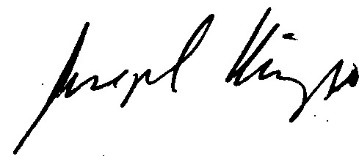 ________________________________        ____________Signature 					Datecc: 	MediatorCollege/EmployerUnion